吉林省省直事业单位公开招聘体能测评标准男子组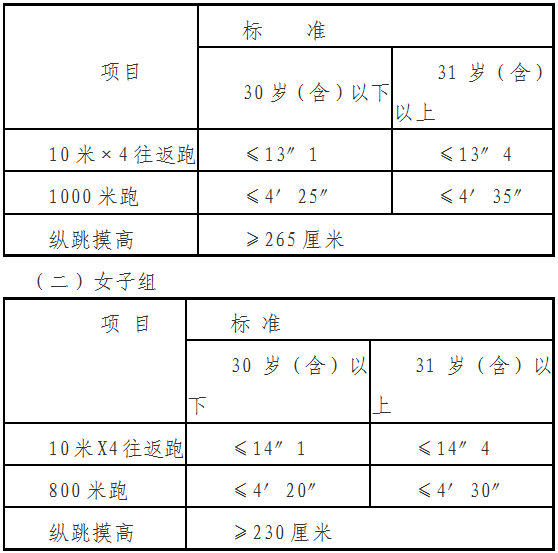 　　（六）开考比例。